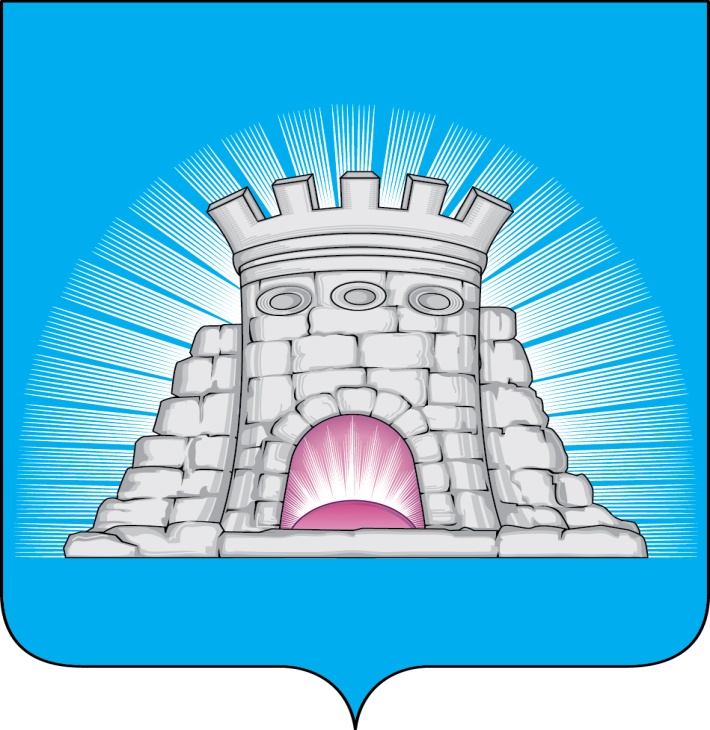 РАСПОРЯЖЕНИЕ                                                       03.07.2018            №  341г.Зарайск                                   О внесении изменений в распоряжение                                                                                                   главы городского округа Зарайск    от 16.04.2018  № 220 «О  создании    комиссии по рассмотрению заявок на    получение субсидии на возмещение    затрат, связанных с проведением ремонта     многоквартирных домов на территории    городского округа Зарайск, и    об утверждении ее состава»      В связи с кадровыми изменениями аппарата администрации  городского округа Зарайск:     1. Внести в распоряжение  главы городского округа Зарайск от 16.04.2018 № 220 «О  создании  комиссии по рассмотрению заявок на получение субсидии на возмещение  затрат, связанных с проведением ремонта  многоквартирных домов на территории  городского округа Зарайск, и  об утверждении ее состава» (далее – распоряжение) следующие изменения:  - приложение № 1 к  распоряжению утвердить в новой редакции (прилагается).     2. Настоящее распоряжение вступает в силу с момента его подписания.     3.Опубликовать настоящее распоряжение на официальном сайте администрации городского округа Зарайск.Глава городского округа   О.А. Сынков                                                                                                             Приложение № 1 к распоряжению                                                                                                      главы  городского округа Зарайска                                                                                                  от  03.07.2018 г. № 341                                                                                                                                                                                                     СОСТАВ№п/пДолжность и наименование организации ФИО лица, включенного в состав  комиссии Председатель комиссии:Председатель комиссии:Председатель комиссии:1Заместитель главы администрации городского округа Зарайск по ЖКХКвашин Александр Григорьевич                   Заместитель председателя  комиссии:                   Заместитель председателя  комиссии:                   Заместитель председателя  комиссии:2Начальник отдела ЖКХ и ресурсноснабжения управления ЖКХ, ресурсоснабжения, охраны окружающей среды и жилищной политики администрации городского округа ЗарайскКоролев Сергей Константинович                                                         Члены комиссии:                                                         Члены комиссии:                                                         Члены комиссии:3Начальник юридического отдела администрации администрации городского округа Зарайск  Грузнова Татьяна Вячеславовна4Начальник отдела бухгалтерского учета и отчетности - главный бухгалтер администрации городского округа Зарайск            Зудина Татьяна Александровна5Заместитель начальникаотраслевого отдела финансового управления администрации городского округа ЗарайскКузьмина Алла Николаевна6Старший эксперт отдела ЖКХ,  ресурсноснабжения управления ЖКХ, ресурсоснабжения, охраны окружающей среды и жилищной политики администрации городского округа Зарайск Мацик Татьяна Евгеньевна7Старший эксперт отраслевого отдела финансового управления администрации городского округаЗарайскЗавгородняя Татьяна Юрьевна